Presentation TitleAuthor & Co-author details1Department or Division Name, Organisation/Affiliation, City, State, Country, email2Department or Division Name, Organisation/Affiliation, City, State, Country, emailAbstract Abstract text– limited to 250-300 words.Times New Roman, font size 12, Justified, Line spacing 1.5.Biography (100 words)Biography text– limited to 100-150 words.Times New Roman, font size 12, Justified, Line spacing 1.5.Presenting Author(s) DetailsPresentation Category: (Oral/Poster Presentation)Session Name: Email: Alternative email:Contact Number:Photograph: (High Resolution)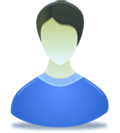 